PLANTILLA DE HOJA DE INFORMACIÓN DEL CLIENTE GENERAL            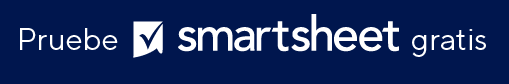 DESCARGO DE RESPONSABILIDADTodos los artículos, las plantillas o la información que proporcione Smartsheet en el sitio web son solo de referencia. Mientras nos esforzamos por mantener la información actualizada y correcta, no hacemos declaraciones ni garantías de ningún tipo, explícitas o implícitas, sobre la integridad, precisión, confiabilidad, idoneidad o disponibilidad con respecto al sitio web o la información, los artículos, las plantillas o los gráficos relacionados que figuran en el sitio web. Por lo tanto, cualquier confianza que usted deposite en dicha información es estrictamente bajo su propio riesgo.NOMBRE DE LA EMPRESANOMBRE DE LA EMPRESANOMBRE DE LA EMPRESANOMBRE DE LA EMPRESANOMBRE DE LA EMPRESANOMBRE DE LA EMPRESANOMBRE DE LA EMPRESANOMBRE DE LA EMPRESASU LOGOTIPOLÍNEA 1 DE DIRECCIÓNLÍNEA 1 DE DIRECCIÓNLÍNEA 1 DE DIRECCIÓNLÍNEA 1 DE DIRECCIÓNLÍNEA 1 DE DIRECCIÓNLÍNEA 1 DE DIRECCIÓNLÍNEA 1 DE DIRECCIÓNLÍNEA 1 DE DIRECCIÓNLÍNEA 1 DE DIRECCIÓNLÍNEA 1 DE DIRECCIÓNLÍNEA 2 DE DIRECCIÓNLÍNEA 2 DE DIRECCIÓNLÍNEA 2 DE DIRECCIÓNLÍNEA 2 DE DIRECCIÓNLÍNEA 2 DE DIRECCIÓNLÍNEA 2 DE DIRECCIÓNLÍNEA 2 DE DIRECCIÓNLÍNEA 2 DE DIRECCIÓNLÍNEA 2 DE DIRECCIÓNLÍNEA 2 DE DIRECCIÓNCIUDAD/ESTADO/CÓDIGO POSTALCIUDAD/ESTADO/CÓDIGO POSTALCIUDAD/ESTADO/CÓDIGO POSTALCIUDAD/ESTADO/CÓDIGO POSTALCIUDAD/ESTADO/CÓDIGO POSTALCIUDAD/ESTADO/CÓDIGO POSTALCIUDAD/ESTADO/CÓDIGO POSTALCIUDAD/ESTADO/CÓDIGO POSTALCIUDAD/ESTADO/CÓDIGO POSTALCIUDAD/ESTADO/CÓDIGO POSTALTELÉFONOTELÉFONOTELÉFONOTELÉFONOTELÉFONOTELÉFONOTELÉFONOTELÉFONOTELÉFONOTELÉFONODIRECCIÓN WEBDIRECCIÓN WEBDIRECCIÓN WEBDIRECCIÓN WEBDIRECCIÓN WEBDIRECCIÓN WEBDIRECCIÓN WEBDIRECCIÓN WEBDIRECCIÓN WEBDIRECCIÓN WEBFECHAFECHAFECHAFECHAFECHAFECHAADMINISTRADORADMINISTRADORADMINISTRADORADMINISTRADORINFORMACIÓN DE CLIENTEINFORMACIÓN DE CLIENTEINFORMACIÓN DE CLIENTEINFORMACIÓN DE CLIENTEINFORMACIÓN DE CLIENTEINFORMACIÓN DE CLIENTEINFORMACIÓN DE CLIENTEINFORMACIÓN DE CLIENTEINFORMACIÓN DE CLIENTEINFORMACIÓN DE CLIENTENOMBRE DEL CONTACTOTÍTULO DE CONTACTODIRECCIÓN COMERCIALDIRECCIÓN COMERCIALDIRECCIÓN COMERCIALTELÉFONO PRINCIPALFAXSITIO WEBDIRECCIÓN POSTALDIRECCIÓN POSTALDIRECCIÓN POSTALCORREO ELECTRÓNICOINFORMACIÓN DE NEGOCIOSINFORMACIÓN DE NEGOCIOSINFORMACIÓN DE NEGOCIOSINFORMACIÓN DE NEGOCIOSINFORMACIÓN DE NEGOCIOSINFORMACIÓN DE NEGOCIOSINFORMACIÓN DE NEGOCIOSINFORMACIÓN DE NEGOCIOSINFORMACIÓN DE NEGOCIOSINFORMACIÓN DE NEGOCIOSNOMBRE DE LA EMPRESATIPO DE EMPRESA PRINCIPALDIRECCIÓNDIRECCIÓNDIRECCIÓNTELÉFONO PRINCIPALFAXCORREO ELECTRÓNICOCORREO ELECTRÓNICOCORREO ELECTRÓNICOSITIO WEB¿Cómo se enteró de nosotros por primera vez?¿Cómo se enteró de nosotros por primera vez?¿Cómo se enteró de nosotros por primera vez?¿Cómo se enteró de nosotros por primera vez?¿Cómo se enteró de nosotros por primera vez?¿Cómo se enteró de nosotros por primera vez?¿Cómo se enteró de nosotros por primera vez?¿Cómo se enteró de nosotros por primera vez?¿Cómo se enteró de nosotros por primera vez?¿Cómo se enteró de nosotros por primera vez?¿Cuál es la naturaleza de su negocio con nosotros?¿Cuál es la naturaleza de su negocio con nosotros?¿Cuál es la naturaleza de su negocio con nosotros?¿Cuál es la naturaleza de su negocio con nosotros?¿Cuál es la naturaleza de su negocio con nosotros?¿Cuál es la naturaleza de su negocio con nosotros?¿Cuál es la naturaleza de su negocio con nosotros?¿Cuál es la naturaleza de su negocio con nosotros?¿Cuál es la naturaleza de su negocio con nosotros?¿Cuál es la naturaleza de su negocio con nosotros?¿Qué problemas negativos anteriores se ha encontrado con este tipo de servicio?¿Qué problemas negativos anteriores se ha encontrado con este tipo de servicio?¿Qué problemas negativos anteriores se ha encontrado con este tipo de servicio?¿Qué problemas negativos anteriores se ha encontrado con este tipo de servicio?¿Qué problemas negativos anteriores se ha encontrado con este tipo de servicio?¿Qué problemas negativos anteriores se ha encontrado con este tipo de servicio?¿Qué problemas negativos anteriores se ha encontrado con este tipo de servicio?¿Qué problemas negativos anteriores se ha encontrado con este tipo de servicio?¿Qué problemas negativos anteriores se ha encontrado con este tipo de servicio?¿Qué problemas negativos anteriores se ha encontrado con este tipo de servicio?¿Qué tipo de preocupaciones presupuestarias tiene?¿Qué tipo de preocupaciones presupuestarias tiene?¿Qué tipo de preocupaciones presupuestarias tiene?¿Qué tipo de preocupaciones presupuestarias tiene?¿Qué tipo de preocupaciones presupuestarias tiene?¿Qué tipo de preocupaciones presupuestarias tiene?¿Qué tipo de preocupaciones presupuestarias tiene?¿Qué tipo de preocupaciones presupuestarias tiene?¿Qué tipo de preocupaciones presupuestarias tiene?¿Qué tipo de preocupaciones presupuestarias tiene?¿En qué tipos de servicios está interesado?¿En qué tipos de servicios está interesado?¿En qué tipos de servicios está interesado?¿En qué tipos de servicios está interesado?¿En qué tipos de servicios está interesado?¿En qué tipos de servicios está interesado?¿En qué tipos de servicios está interesado?¿En qué tipos de servicios está interesado?¿En qué tipos de servicios está interesado?¿En qué tipos de servicios está interesado?